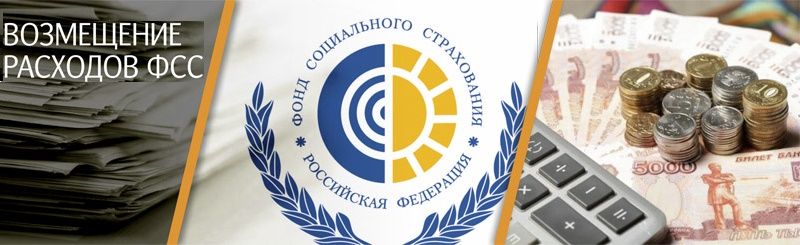 Возмещение расходов на охрану труда за счет средств ФСС в 2021 годуКак возместить расходы на охрану труда в 2021 году: что изменилось и что учестьВ 2021 году произошли существенные изменения в порядке финансирования затрат на охрану труда из фонда социального страхования (Постановление Правительства Российской Федерации от 30.12.2020 № 2375).Изменение №1. В 2021 году возмещение расходов на предупредительные меры будет производиться в виде перечисления на расчетный счет организации-страхователя, а не за счет взносов на социальное страхование, как это было все прошедшие годы.Таким образом, обеспечение расходов на предупредительные меры в счет уплаты страховых взносов на обязательное социальное страхование от несчастных случаев на производстве и профессиональных заболеваний, производиться не будет. Сумма возмещения должна быть согласована с территориальным органом ФСС.Следовательно, необходимо вначале запланировать расходы, понести фактические затраты и уже затем подать заявление на возмещение в ФСС.Изменение №2. Изменился и срок подачи заявления. Если в 2019 году подать заявление нужно было до 1 августа, в 2020 году – в срок до 1 октября, то в 2021 году специалисты по охране труда должны подать заявление и пакет документов в срок до 1 августа, а в срок до 15 декабря 2021 года подать еще одно заявление – о возмещении уже проведенных расходов по форме в приложении 14 к приказу ФСС от 04.02.2021 № 26. Но никто не запрещает подать документы уже сейчас, если есть все подтверждающие документы.Возмещение расходов на ОТ за счет средств ФСС: пошаговый алгоритмШаг 1. Узнайте, имеет ли ваша организация право получить возмещениеЕсли в вашей организации есть недоимки по уплате взносов в ФСС, вам откажут в возмещении средств на охрану труда. Поэтому не готовьте документы зря, не узнав, имеете ли вы право получить средства на предупредительные меры. Это отнимет время и силы.Шаг 2. Узнайте объем возмещаемых средств, чтобы не допустить превышенияЕсли вы подадите заявление на сумму, большую, чем вы можете потратить, организацию оштрафуют. Штраф огромный, и может составить сумму планируемого возмещения. Это следует из статьи 26.29 Федерального закона от 24.07.1998 № 125-ФЗ «Об обязательном социальном страховании от несчастных случаев на производстве и профессиональных заболеваний».Не все организации подают заявление на возмещение. Поэтому ваш главбух может не знать, что от него требуется. Для того, чтобы узнать, на какую сумму можно получить возмещение из ФСС, необходимо уточнить в бухгалтерии размер уплаченных взносов на обязательное соцстрахование от НС и профзаболеваний за прошлый год.Затем необходимо вычесть из получившейся суммы расходы на выплату больничных пострадавшим от НС или профзаболеваний, а также на оплату отпуска и проезда пострадавшего от НС или профзаболевания к месту санаторно-курортной реабилитации. После этого, из суммы всех уплаченных без недоимок взносов на обязательное страхование от травматизма нужно выделить 20%.Организация имеет право получить и 30% взносов, если в компании были затраты по санаторно-курортному обеспечению лиц предпенсионного возраста. Поэтому, при запросе справки уточните, не производились ли такие выплаты.Шаг 3. Составьте план финансового обеспеченияИспользуйте для составления плана финансового обеспечения план мероприятий по улучшению условий и охраны труда, который вы составляли в начале года.Шаг 4. Составьте заявление на возмещение и соберите все копии прилагаемых к нему документовПриказом фонда социального страхования от 07.05.2019 № 237 утверждена новая форма заявления о финансовом обеспечении предупредительных мер. По старой форме заявление не примут. Поэтому всегда проверяйте, чтобы и план финансового обеспечения, и заявление было актуальным на дату подачи документов в ФСС.Шаг 5. Определите, в какое территориальное отделение фонда нужно отнести заявление с приложениями➤ Подать заявление личноПозвоните в это отделение и узнайте часы приема. Несмотря на то, что ФСС обязан размещать на своем сайте график приема заявлений, не помешает узнать, приемный ли день именно сегодня, и в какие часы.➤ Подать заявление по почтеКроме личного приема, подать документы на возмещение можно почтой. Это самый неудобный путь подачи документов, и связан он не с утратой писем (которые, конечно же, невозможны), а с потерей времени, и он подходит только для тех организаций, которые находятся далеко от территориальных отделений ФСС.➤ Подать заявление в электронной формеТакже заявление можно подать через единый портал государственных услуг, в электронной форме, и через МФЦ. Эти пути подачи, несмотря на свою сравнительную быстроту, также таят в себе неудобства. Если вы где – то ошиблись, не донесли или вложили какой-то документ, вам «завернут» всю отправку. Если же вы подадите документы вживую, через личный прием, специалист ФСС подскажет вам, что нужно принести дополнительно.Шаг 6. Соберите пакет документов на возмещениеДля получения возмещения вы должны подать следующий пакет документов:Заявление по актуальной форме (оригинал, 2 экземпляра, печать, подписи руководителя и главного бухгалтера). Узнайте в территориальном отделении, на чье имя писать заявление. Если напишите в шапке заявления фамилию «не того» руководителя, заявление не примут.План финансового обеспечения предупредительных мер в текущем календарном году (оригинал, 2 экземпляра, печать, подписи руководителя и главного бухгалтера)Копия перечня мероприятий по улучшению условий и охраны труда работников, разработанного по результатам проведения специальной оценки условий труда, и (или) копия (выписка из) коллективного договора (соглашения по охране труда между работодателем и представительным органом работников) – в копии, заверенной вашей организацией.Доверенность на лицо, которое подает заявление в ФСС.Приложения к заявлению, согласно приказу Минтруда России от 10.12.2012 № 580н. Все копии должны быть заверены печатью и подписью. Нотариальное заверение требуется только для копий нотариальных копий.Шаг 7. Узнайте в ФСС, когда будет готов приказ на возмещениеКогда приказ будет готов, вы должны будете его получить. Поэтому доверенность должна быть составлена таким образом, чтобы в ней было прямо указано, что вы имеете право не только подавать документы, но и получать приказы в ФСС. Образец доверенности.Шаг 8. Зарегистрируйте приказПриказ о возмещении средств нужно зарегистрировать у секретаря, после чего отдать оригинал главному бухгалтеру, копию с подписью главбуха оставить у себя. Подшейте в документы по возмещению.4 причины, по которым ФСС откажет возмещать средства на охрану трудаПричина 1. Долги компанииВ возмещении будет отказано, если у вашего работодателя есть долг по уплате страховых взносов, не оплачены пени и штрафы, независимо от суммы, даже если они составляют копейки. Поэтому смотрите пункт 1 нашего алгоритма.Причина 2. Недостоверная информацияФСС откажет в выплате, если подаваемые документы будут содержать недостоверную информацию. Не пытайтесь обмануть специалистов – выйдет дороже. Например, некоторые специалисты по охране труда при составлении перечня средств индивидуальной защиты «приписывают» лишнее число человек. Такое происходит, если не все СИЗ отечественного производства, например. При проверке ФСС вправе запросить штатное расписание, и при выявлении недостоверной информации организацию оштрафуют, а вас привлекут к уголовной ответственности за служебный подлог по 292 статье УК РФ.Причина 3. Средства ФСС уж распределеныТакже вы можете получить приказ об отказе в возмещении, если средства, предусмотренные бюджетом фонда социального страхования, уже распределены. Это происходит с теми, кто всегда пытается запрыгнуть в последний вагон. Поэтому не ждите 15 декабря 2021 года, и начните подавать документы заранее. Тогда денег точно хватит.Причина 4. Неполный комплект документовСамая основная причина отказов – неполный комплект документов. Такой отказ практически невозможен, если вы подали документы на личном приеме. Поэтому мы и рекомендуем в шаге 5 воспользоваться именно этим способом. Подача документов на ЕПГУ и через МФЦ, а также почтой подходят уже опытным работникам, которые неоднократно подавали документы.